Freeland CE Primary School 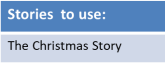 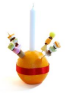 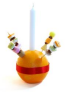 KCV Mat for RE – Kingfishers Autumn 2 Theme: Christmas Religion: Christianity 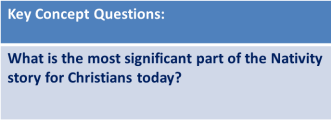 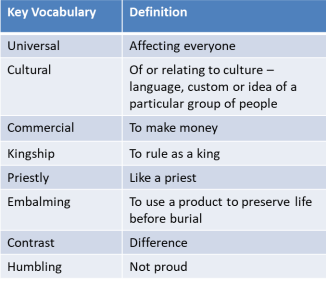 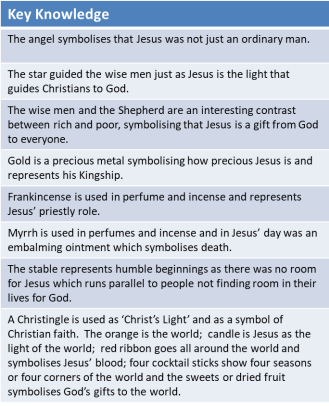 